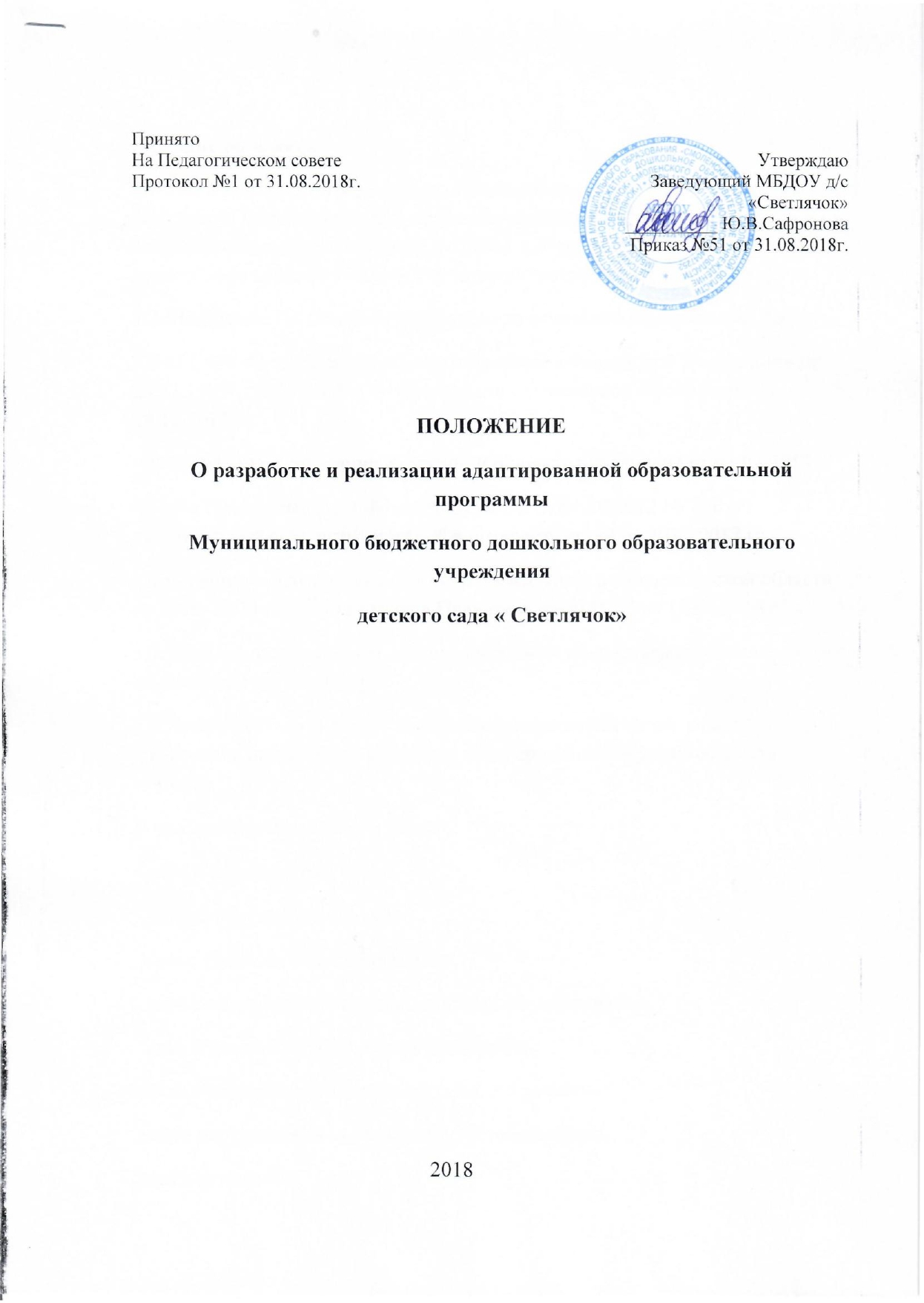 I. Общие положения 1.1. Настоящее положение (далее - Положение) разработано в целях реализации гарантированного права обучающихся с ограниченными возможностями здоровья (далее – с ОВЗ)  в Муниципальном  бюджетной дошкольном образовательном учреждении детский сад « Светлячок».1.2. Настоящее Положение разработано на основании Федеральных Законов: - №181-ФЗ «О социальной защите инвалидов в Российской Федерации» от 24.11.1995г.; №273-ФЗ «Об образовании в Российской Федерации» от 29.12.2012 г.; - №46-ФЗ «О ратификации Конвенции о правах инвалидов» от 03.05.2012; - Указа Президента Российской Федерации от 01.06.2012 № 761 «О национальной стратегии действий в интересах детей на 2012-2017 годы»; - Концепция развития инклюзивного образования в Новосибирской области на 2016- 2020 годы, Утверждена Правительством НСО от 18.04.2016 г. 1.3. Положение регулирует деятельность ДОУ по организации инклюзивного образования детей с ОВЗ.1.4.Дети с ОВЗ – это дети, у которых имеются психические и (или) физические нарушения в развитии, подтвержденные в установленном порядке. В состав данной категории входят:  - дети с нарушениями слуха,-  дети с нарушениями зрения, дети с тяжелым нарушением речи,  дети с нарушениями опорно-двигательного аппарата,  дети с задержкой психического развития,  дети с нарушениями интеллектуального развитиядети с нарушениями эмоционально-волевой сферы, дети с аутизмом.  1.5. В Положении используются следующие понятия:  обучающийся с ограниченными возможностями здоровья (далее – ОВЗ)  физическое лицо, имеющее особенности в физическом и (или) психологическом развитии, подтвержденные психолого-медико-педагогической комиссией и препятствующие получению образования без создания специальных условий;- инклюзивное образование - обеспечение равного доступа к образованию для всех обучающихся с учетом разнообразия особых образовательных потребностей и индивидуальных возможностей;  -адаптированная образовательная программа (далее – АОП) образовательная программа, адаптированная для обучения лиц с ОВЗ с учетом особенностей их психофизического развития, индивидуальных возможностей и при необходимости обеспечивающая коррекцию нарушений развития и социальную адаптацию указанных лиц;  - доступная образовательная среда (безбарьерная среда)-среда, дооборудованная  с учетом потребностей обучающихся с ОВЗ и позволяющая вести образ жизни самостоятельно, в том числе беспрепятственно получать качественное образование;  1.6. Инклюзивное образование детей с ОВЗ дошкольного возраста осуществляется - путем организации совместного образовательного процесса детей с ОВЗ и детей, не имеющих таких ограничений, в одной группе образовательного учреждения, реализующей образовательную программу дошкольного образования (образовательная инклюзия); - через предоставление услуг дошкольного образования. 1.7. Инклюзивное образование может реализовываться через следующие модели: - полная инклюзия – обучающиеся (воспитанники) с ОВЗ посещают образовательное учреждение наряду со сверстниками, не имеющими нарушений развития, и обучаются по АОП, в соответствие с учебным планом, а также могут посещать кружки, праздники, развлечения и др.; - частичная инклюзия – обучающиеся (воспитанники) с ОВЗ совмещают посещают индивидуальные занятия в образовательном учреждении, участвуют в праздничных мероприятиях, развлечениях совместно с детьми, не имеющими нарушений в развитии. 1.8. В разработке модели организации инклюзивного образования участвуют администрация ДОУ, методическая служба ДОУ, психолого- педагогический консилиум ДОУ. 1.8.1. Администрация ДОУ: - проводит сбор и анализ информации по вопросам организации инклюзивного образования; - принимает решение об организации инклюзивного образования в группах общеразвивающей направленности; - анализирует и проводит мониторинг результатов внедрения инклюзивного образования; - осуществляет контроль за освоением образовательных программ обучающихся с ОВЗ. 1.8.2. Психолого- медико- педагогический консилиум ДОУ: - осуществляет проведение обследования детей в возрасте от 2 до 7 лет в целях своевременного выявления особенностей в физическом и (или) психическом развитии детей; - готовят по результатам обследования заключения и рекомендации с указанием специальных условий, которые необходимы по оказанию обучающимся с ОВЗ психолого- педагогической помощи и организации их обучения и воспитания; подтверждают или изменяют ранее данные комиссией рекомендации. 2. Организация инклюзивного образования 2.1. Организация обучения детей с ОВЗ в МБДОУ детский сад « Светлячок» осуществляется в соответствии с приказом Министерства образования и науки Российской Федерации от 30.08.2013 № 1014 «Об утверждении Порядка организации и осуществления образовательной деятельности по основным общеобразовательным программам дошкольного образования». 2.2. Обучающиеся переходят на инклюзивное образование при наличии :  заключения психолого-медико-педагогической комиссии (далее -ПМПК) .2.3. Организация инклюзивного образовательного процесса в дошкольном образовательном учреждении осуществляется на основании:   адаптированной образовательной программы для детей с ОВЗ;  письменного согласия родителя (законного представителя) на получение его ребенком образования по адаптированной программе. 2.4. Адаптированная образовательная программа разрабатывается группой (комиссией) педагогических работников и утверждается педагогическим советом дошкольного образовательного учреждения.  2.5.  Этапы реализации инклюзивного образования: Предварительный этап:  предварительная оценка образовательных потребностей ребенка и запроса  родителей;  определение воспитателя и группы, в которую поступает обучающий с ОВЗ;  определение специалистов, осуществляющих психолого-педагогическое  сопровождение обучающегося с ОВЗ  заключение договора с родителями и зачисление обучающегося с ОВЗ в  образовательное учреждение. Диагностический:  изучение результатов комплексного психолого-педагогического обследования. Разработка адаптированной образовательной программы:  проектирование необходимых структурных составляющих АОП: титульный лист, пояснительная записка, содержание программы, основные требования к результатам реализации АОП. 2.6.Отношения между ДОУ и родителями (законными представителями) регулируются договором, заключаемым в установленном порядке. 2.7.Содержание образовательного процесса в группе определяется основной общеобразовательной программой ДОУ  и адаптированной образовательной программой ребенка с ОВЗ, составляемой с учетом комплексной оценки ресурсов и дефицитов ребенка. 2.8.В рамках модели частичной интеграции оказание образовательных услуг ребенку с ОВЗ осуществляется по режиму и расписанию возрастной группы. В режим вносятся дополнения с указанием условий и регламента проведения коррекционно-развивающих занятий специалистов с ребенком с ОВЗ. Режим дня и недели может быть гибким. 2.9. Технологии, методы, средства и формы работы с детьми с ОВЗ определяются специалистами исходя из особенностей психофизического развития, индивидуальных возможностей, состояния здоровья детей и направлены на создание позитивной атмосферы принятия и поддержки. 2.10. ДОУ организует развивающую предметно-пространственную среду, обеспечивающую необходимые условия в соответствии с особенностями детей с ОВЗ. 2.11.Родители по мере необходимости участвуют в интеграционных мероприятиях. 2.12. ДОУ оказывает родителям (законным представителям) ребенка с ОВЗ методическую и консультативную помощь с целью повышения их психологической и педагогической компетентности, способствует вовлечению родителей (законных представителей) в образовательную, оздоровительную и интеграционную работу, формирует у родителей (законных представителей) ответственность за развитие и восстановление здоровья ребенка с ОВЗ. 2.13. ДОУ осуществляет промежуточную и итоговую диагностику развития ребенка с ОВЗ, мониторинг их социальной адаптации, формы и сроки которых установлены основной образовательной программой ДОУ. 2.14. При выпуске из детского сада дети  направляются на ТПМПК для определения формы обучения в школе (общеобразовательной или специальной коррекционной).  3. Финансовое обеспечение 3.1.Образовательные услуги детям с ОВЗ предоставляются бесплатно. 4. Участники образовательного процесса 4.1. Участники образовательного процесса: педагогические работники, родители и воспитанники. 4.2. Родители (законные представители) имеют право:  защищать законные права ребенка; обращаться для разрешения конфликтных ситуаций к администрации  МБДОУ  4.3. Воспитанник имеет право:  на уважение человеческого достоинства;на моральное поощрение за успехи. 5. Порядок управления 5.1.Заведующий МБДОУ детский сад « Светлячок»  осуществляет общее руководство воспитанием и обучением детей с ОВЗ; координирует деятельность коллектива детского ,осуществляет систематический контроль эффективности работы.